TITULAR DE LA INSTALACIÓN (REPRESENTADO)REPRESENTANTE PARA TRAMITARAPODERAMIENTO PARA TRÁMITES CONCRETOS Por medio del presente documento se otorga REPRESENTACIÓN, para que en nombre y representación del compareciente¹, a tenor de lo establecido en el artículo 14 de la Ley 39/2015 de Procedimiento Administrativo Común pueda relacionarse telemáticamente con la Administración Pública, en este caso concreto con la administración competente de la Comunidad Autónoma de Aragón en materia de seguridad industrial, para la realización POR MEDIOS TELEMÁTICOS DE LOS SIGUIENTES TRÁMITES Y ACTUACIONES DE LOS ESPECIFICADOS EN LA SEDE ELECTRÓNICA DEL GOBIERNO DE ARAGÓN:Cumplimentar el formulario de comunicación y adjuntar la documentación pertinente que identifique el expediente iniciado y detalle la instalación, como es la memoria técnica, el certificado de instalación y cualesquiera otros anexos de información del usuario conforme a las instrucciones establecidas por el Departamento competente en seguridad industrial y requeridas previamente por el representante conforme al seguimiento del proceso administrativo definido.El/la otorgante autoriza a que sus datos personales sean tratados de manera automatizada a los exclusivos efectos de los trámites y actuaciones objeto de la representación.El/la representante/a para la recepción de notificaciones autoriza a que sus datos personales sean tratados de manera automatizada a los exclusivos efectos los trámites y actuaciones objeto de la representación.ACEPTACIÓN DE LA REPRESENTACIÓN. Con la firma del presente escrito el representante acepta la representación conferida.A tal efecto, firmo el presente documento, en      ,  a        de        de        ¹ Compareciente: Persona física que desea relacionarse a través de la sede electrónica del Gobierno de Aragón para la tramitación de un expediente en materia de seguridad industrial y decide hacerlo a través de un representante y que, en cualquier caso, dicha persona podrá decidir modificar este tipo de comunicación en cualquier momento.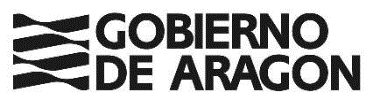 Otorgamiento de representación mediante comparecencia del representante para tramitar en materia de seguridad industrial y telemáticamente en la sede electrónica del Gobierno de AragónNombre/Razón social:      , con N.I.F.        y domicilio en      .Representante de la razón social: Don/Doña      , con N.I.F.      Don/Doña         con N.I.F.       y domicilio en      .Firma del titular:                                                Firma del representante para tramitar: